Publicado en Madrid el 12/08/2021 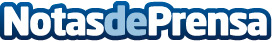 Riot Games presenta los objetivos para la Pretemporada 2022 de League of LegendsLa desarrolladora buscará mejorar y desarrollar los sistemas de juego existentes y ofrecer recompensas más significativas por progresar. Llegarán cambios en los objetos y nuevos sistemas para que los jugadores puedan demostrar su habilidadDatos de contacto:Francisco Diaz637730114Nota de prensa publicada en: https://www.notasdeprensa.es/riot-games-presenta-los-objetivos-para-la Categorias: Telecomunicaciones Juegos Otros deportes http://www.notasdeprensa.es